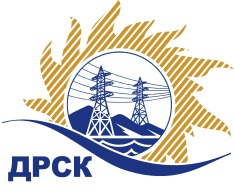 Акционерное Общество«Дальневосточная распределительная сетевая  компания»ПРОТОКОЛ № 38/МТПиР-РЗакупочной комиссии по рассмотрению предложений по открытому электронному запросу предложений на право заключения договора на поставку: «Машина трелевочная (ЮЯЭС)»   Закупка № 235  раздел 2.2.2.  ГКПЗ 2016ПРИСУТСТВОВАЛИ: 10 членов постоянно действующей Закупочной комиссии АО «ДРСК»  2-го уровня.ВОПРОСЫ, ВЫНОСИМЫЕ НА РАССМОТРЕНИЕ ЗАКУПОЧНОЙ КОМИССИИ: О  рассмотрении результатов оценки заявок Участников.О признании предложения не соответствующим условиям запроса предложенийО признании предложений соответствующими условиям запроса предложений.О предварительной ранжировке предложений.О проведении переторжкиРЕШИЛИ:По вопросу № 1:Признать объем полученной информации достаточным для принятия решения.Утвердить цены, полученные на процедуре вскрытия конвертов с предложениями участников открытого запроса предложений.По вопросу № 2Отклонить Предложение ООО "АМХ" (428027, Россия, Чувашская Республика, г. Чебоксары, ул. Хузангая, д.26Б)	от дальнейшего рассмотрения.По вопросу № 3Признать предложения АЗСМ "Прогресс" (656037, Россия, Алтайский край, Алтайский край, г. Барнаул, пр. Ленина 140 Б). ООО Завод "АЛТАЙЛЕСМАШ" (656053, Алтайский край, г. Барнаул, ул. Меланжевая, 18) соответствующими условиям закупки и принять их к дальнейшему рассмотрению.           По вопросу № 4Утвердить предварительную ранжировку предложений Участников:По вопросу № 4Провести переторжку.   Допустить к участию в переторжке предложения следующих участников: АЗСМ "Прогресс" (656037, Россия, Алтайский край, Алтайский край, г. Барнаул, пр. Ленина 140 Б). ООО Завод "АЛТАЙЛЕСМАШ" (656053, Алтайский край, г. Барнаул, ул. Меланжевая, 18)    Определить форму переторжки: заочная.Назначить переторжку на 19.01.2016 в 14:00 час. (благовещенского времени).Место проведения переторжки: ЭТП b2b-energoОтветственному секретарю Закупочной комиссии уведомить участников, приглашенных к участию в переторжке, о принятом комиссией решении397-260г. Благовещенск      «18» января 2016 г.№Наименование претендента на участие в закупке и его адресПредмет и цена предложения на участие в закупкеАЗСМ "Прогресс" (656037, Россия, Алтайский край, Алтайский край, г. Барнаул, пр. Ленина 140 Б)3 355 932,20ООО Завод "АЛТАЙЛЕСМАШ" (656053, Алтайский край, г. Барнаул, ул. Меланжевая, 18)3 400 000,00Основания для отклонения- не соответствует требованиям пункта 2.5.1.1 «б» Закупочной документации «Участник закупки должен обладать необходимыми для исполнения договора финансовыми возможностями (отсутствие кризисного финансового состояния) (данный показатель оценивается в соответствии с разделом 6 Методики оценки деловой репутации и финансового состояния участников закупочных процедур Заказчика (далее – Методика оценки), опубликованной в подразделе «Управление закупочной деятельностью» раздела «Закупки» корпоративного Интернет-сайта Заказчика).Место в предварительной ранжировкеНаименование участника и его адресЦена предложения на участие в закупке без НДС, руб.Балл по неценовой предпочтительности1 местоАЗСМ "Прогресс" (656037, Россия, Алтайский край, Алтайский край, г. Барнаул, пр. Ленина 140 Б)3 355 932,203,02 местоООО Завод "АЛТАЙЛЕСМАШ" (656053, Алтайский край, г. Барнаул, ул. Меланжевая, 18)3 400 000,003,2Ответственный секретарь Закупочной комиссии  2 уровня АО «ДРСК»____________________М.Г. ЕлисееваИсп.Терёшкина Г.М.